Gavrylenko SergiiExperience:Documents and further information:Oll documents 3th engineer.Position applied for: 3rd EngineerDate of birth: 08.03.1989 (age: 28)Citizenship: UkraineResidence permit in Ukraine: NoCountry of residence: UkraineCity of residence: MykolayivContact Tel. No: +38 (051) 248-19-32 / +38 (096) 729-05-56E-Mail: gavrylenko1@mail.ruU.S. visa: NoE.U. visa: NoUkrainian biometric international passport: Not specifiedDate available from: 14.08.2011English knowledge: GoodMinimum salary: 2700 $ per month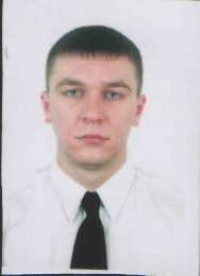 PositionFrom / ToVessel nameVessel typeDWTMEBHPFlagShipownerCrewing2nd Engineer22.06.2010-28.06.2011AdjigolTug Boat2266 D 30/50884Ukraine, OdessaBlack Sea Shipping&mdash;Single Engineer22.06.2008-06.02.2009m/v AnniGeneral Cargo1160NVD 48 2 U884Freetown Siera LeoneRingside Navigation LTD&mdash;